 Dear Parents and Carers, Thank you for your interest in Brookland Junior School. As Chair of Governors, I am pleased to enclose a copy of our brochure. We are very proud of the fact that Brookland Junior School is rated as “Good” by Ofsted, with outstanding personal development and I hope that after reading this brochure you will have some appreciation of what makes Brookland so special and how much it is has to offer pupils, not just academically but also in a pastoral and physical sense too. Our aim is to develop each child’s full potential and to celebrate all aspects of achievement. We believe in preparing children for life as thoughtful, responsible and confident members of the community. We are very proud of the nurturing ethos which underpins everything we do here at Brookland. There is excellent co-operation between the Junior School and Infant & Nursery School. We share the same site and the same Governing Body. The Headteachers and staff of both schools work closely together to ensure smooth transitions between schools. Having a joint Governing Body means that we are able to view the bigger educational picture and make certain that policies and practices are consistent. The quality of education that the children receive here is due to the meticulous planning and hard work of the dedicated staff and the support of the whole community. The children’s school life is enriched through a wide range of clubs and extra-curricular activities, as well as educational visits. These include the Y6 residential trip - eagerly anticipated by the children - and curriculum days where the school is taken over by young Vikings, Romans, Victorians or World War II evacuees. There is also a full calendar of religious and cultural assemblies and celebrations.Community links are very important to the success of the school and your support and involvement are encouraged and appreciated. There is a strong Parents’ Association which puts on various events to raise money and allow parents and children to get together and have fun! Money raised by the PA goes towards further educational enhancements such as providing new playground equipment, buying additional computer hardware, paying for new books for the library or improving the facilities in the pool. We are very fortunate to have a swimming pool on site and parents’ voluntary contributions are vital to help to run and maintain this wonderful resource.Many visitors to the school comment on the friendly and relaxed atmosphere. The strong ethos of caring for others is furthered by the charitable causes supported by the school. All children are treated with respect and given responsibilities and this is reflected in the pride they have for their school community. There is a School Council, membership, whose suggestions are reported and acted upon, enabling the children to make a real contribution to the school. There is also an Eco Group looking at ways to help reduce waste. There are Peer Mediators who work in the playground to help children resolve differences and disputes. In addition, there are pupil champions for music, Art, reading and PE.I hope that you will visit Brookland Junior School and experience its special nature first hand. You are also welcome to contact me or the school office for any further information. With very best wishes to you and your child, 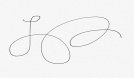 Laura Pincus
Chair of Governorschair@brooklandjnr.barnetmail.net 